How can we see MRR with rejection report?We have report for MRR with rejection report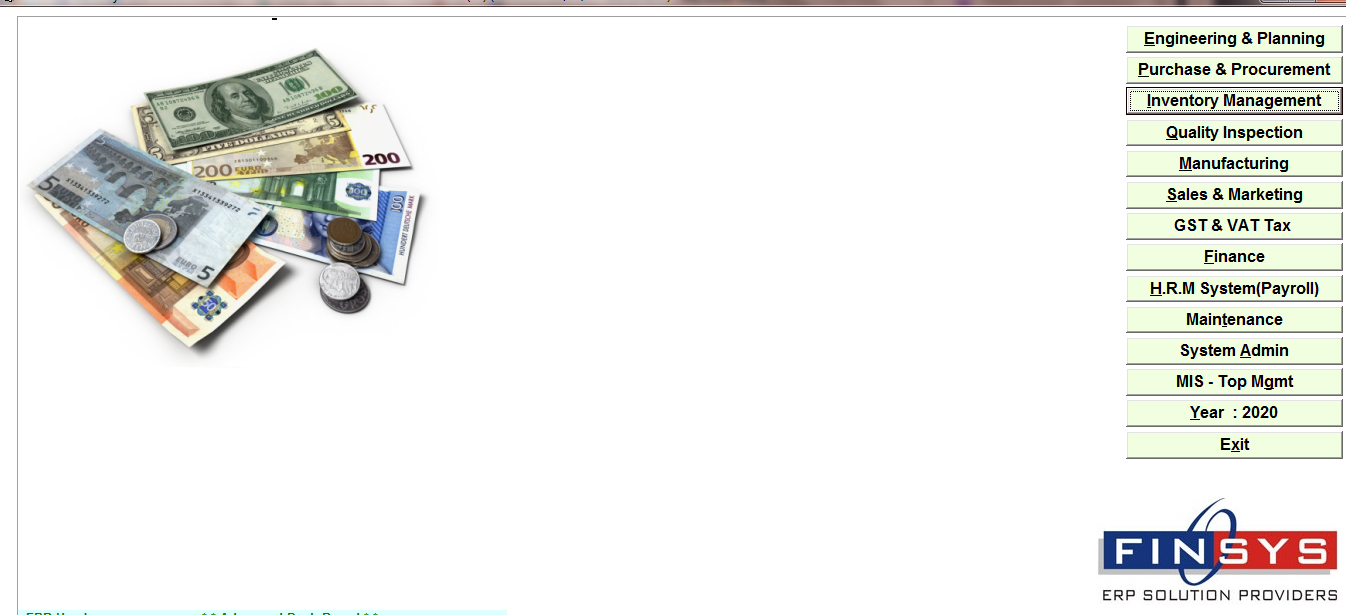 INVENTORY MANAGEMENT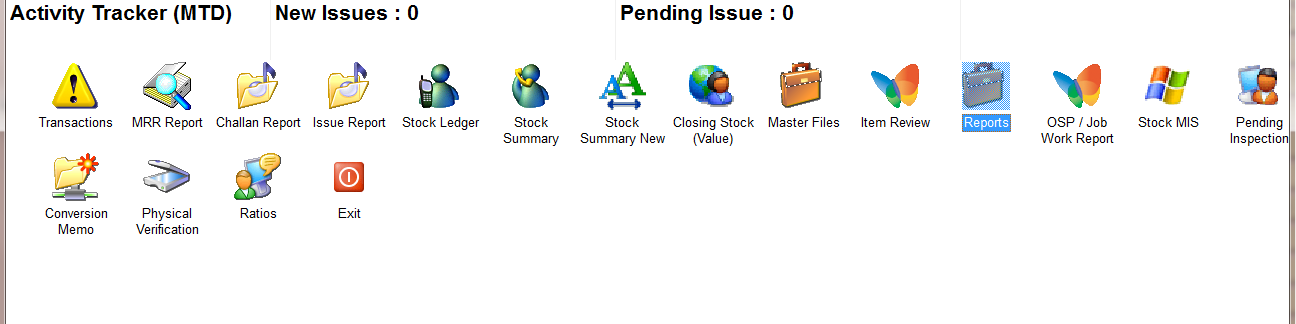 REPORTS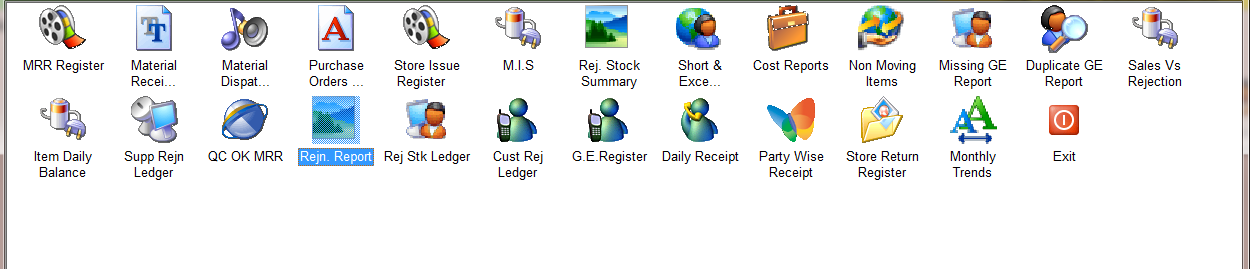 REJN REPORT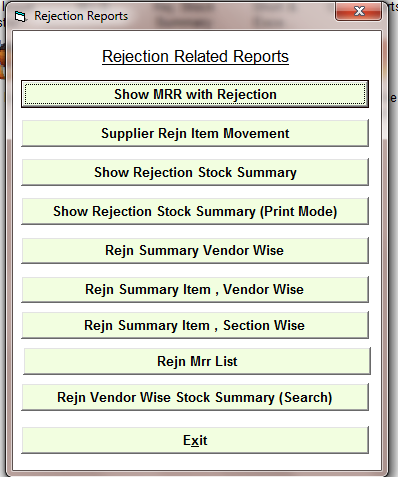 SHOW MRR WITH REJECTION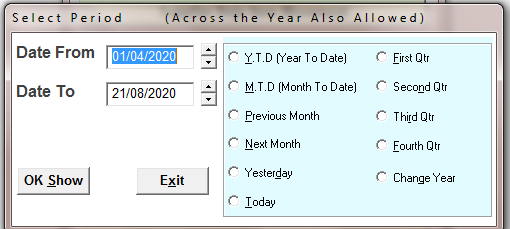 SELECT TIME PERIOD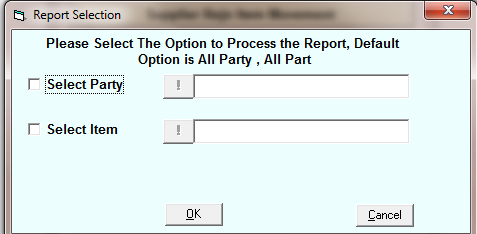 SELECT PARTY OR ITEM FOR SPECIFIC SELECTED PARTY OR ITEM REPORT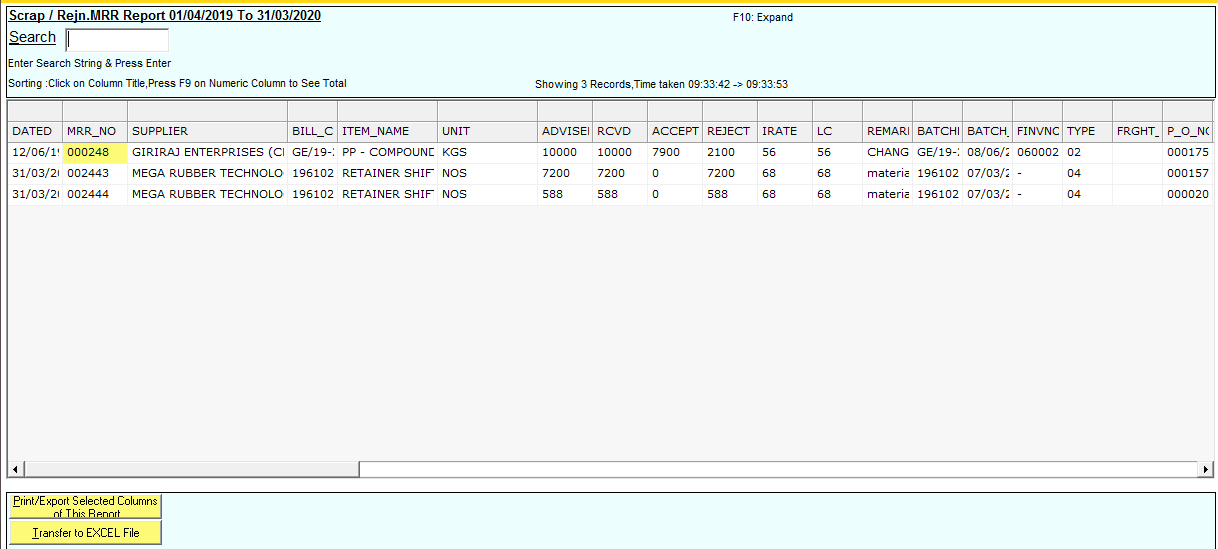 REPORT